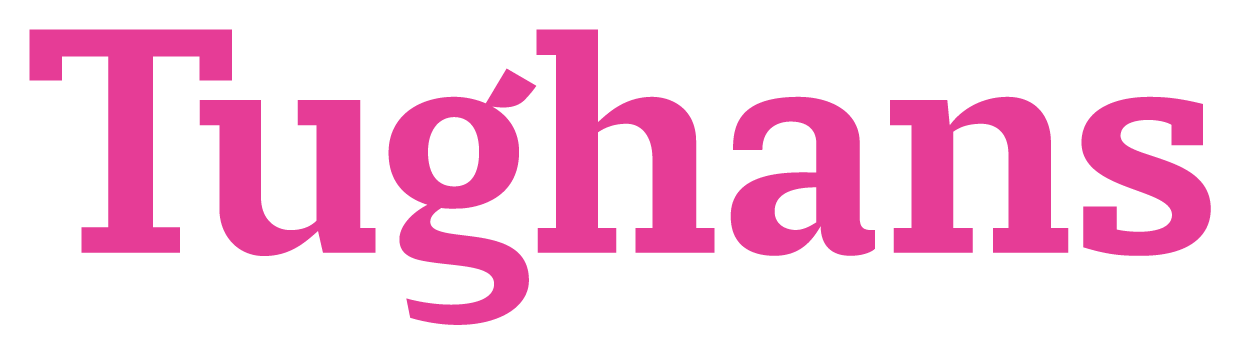 TRAINING CONTRACT APPLICATION FORMMarlborough HouseBT1 3GG	Telephone:    	028 9055 3300  					Email Contact:	recruitment@tughans.comGuidance Note to ApplicantsAll sections of this form must be fully completed, stating Not Applicable where necessary. If a section has insufficient space, please continue on a separate sheet. Please note that CV’s will not be accepted.  This application form is your opportunity to provide Tughans with as much relevant information as possible relating to your academic, work and personal achievements to date.  The information you provide will form the basis of our shortlisting process.  Please complete the application form in a full, clear and concise manner, using black type or block capitals (if handwritten) throughout. Completed application forms should be returned by e-mail to recruitment@tughans.com or by post to James Donnelly (Training Principal), Tughans, Marlborough House, 30 Victoria Street, Belfast, BT1 3GG  Personal DetailsEducationEmployment/Work Experience History To enable us to give your application our fullest consideration you should detail your complete employment and/or work experience history, paying particular attention to legal and/or commercial experience.If you have insufficient space to cover all of your previous posts, please continue on a separate sheetTeamworking/Leadership ChallengePersonal DevelopmentPersonal AchievementsSupporting StatementReferencesPlease provide names of two referees.  Ideally we are seeking your most recent employer and also an academic reference.  However a personal reference will be acceptable provided it is not a relative.Applicant StatementElectronic ApplicationsBy submitting this form electronically I hereby confirm that all of the information stated on this Application Form is complete, accurate and true. I also fully understand that if any statement or information is subsequently found to be untrue, incomplete or misleading, or, if I fail to provide original documentary evidence in support of my application, Tughans has the right to withdraw any verbal or written offer of a training contract, either before or after commencement.Hard Copy ApplicationsI hereby confirm that all of the information stated on this Application Form is complete, accurate and true.  I also fully understand that if any statement or information is subsequently found to be untrue, incomplete or misleading, or, if I fail to provide original documentary evidence in support of my application, Tughans has the right to withdraw any verbal or written offer of a training contract, either before or after commencement.Data Protection ActUnder the provisions of the Data Protection Act, I understand that the company will record, file in both paper and electronic form and process personal data in relation to relevant aspects of my application and/or training contract.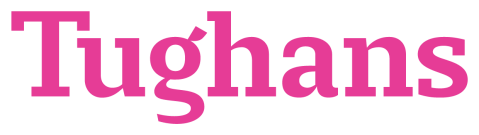 EQUAL OPPORTUNITIES MONITORING FORMPlease do NOT put your name on this form.  This form will not be seen by the selection panel.We are an Equal Opportunities employer.  We practice equality of opportunity in employment and select the best person for the job.To demonstrate our commitment to equality of opportunity in employment we need to monitor the community background of our employees, as required by the Fair Employment Act 1989.  The information which you provide will be treated in the strictest confidence and will only be used for monitoring purposes.Regardless of whether we practice religion, most of us in Northern Ireland are seen as either Catholic or Protestant.  Whether or not you are from Northern Ireland, you should answer the question below by indicating which community or religious background you are perceived to come from.  Please note that it is a criminal offence to give false information.1.	Please indicate your community background by ticking the appropriate box below.I am a member of the Protestant Community I am a member of the Roman Catholic CommunityI am a member of neither the Protestant or Roman Catholic CommunityIf you do not complete the above question, we will use the ‘residuary’ method which allows us to make a determination on the basis of personal information stated on your application form.In order to ensure that Tughans is complying with other equal opportunity legislation, we would be grateful if you could also complete questions 2 to 5.2.	Could you please indicate whether you are: 		Female:	Male:3.	Please state your nationality:  ______________________________________4.	Please indicate your ethnic origin:White			Indian				PakistaniChinese 	Black African 		Black CaribbeanBangladeshi	Mixed Ethnic Group		Irish TravellerOther (please specify) 					5.	Do you have any physical or other disability?	Yes: 		No:If YES, please give details: 								Under the provisions of the Data Protection Act, I understand that the company will record, file in both paper and electronic form and process personal data in relation to relevant aspects of my application and/or employment.Training Scheme Applied for:(i.e. IPLS or LPC)SurnameForenameTitleAddressDaytime TelEmail Are you legally eligible for employment in the UK?  School:Examinations Subjects, Dates and Results:Examinations Subjects, Dates and Results:Examinations Subjects, Dates and Results:College/University:                             Courses, Completion Dates, Elective Modules and Results: (Please attach a detailed breakdown of exam results where possible.)Courses, Completion Dates, Elective Modules and Results: (Please attach a detailed breakdown of exam results where possible.)Courses, Completion Dates, Elective Modules and Results: (Please attach a detailed breakdown of exam results where possible.)...Professional QualificationsName of Professional Body:Membership No:Courses and Results:Date obtained:Name and address of present/most recent employer or work experience employerName and address of present/most recent employer or work experience employerName and address of present/most recent employer or work experience employerName and address of present/most recent employer or work experience employerTel NoType of BusinessJob TitleSalaryDate AppointedDate Left or  Notice RequiredDescription of main duties and key achievements:Description of main duties and key achievements:Description of main duties and key achievements:Description of main duties and key achievements:Name and address of previous employer or work experience employerName and address of previous employer or work experience employerName and address of previous employer or work experience employerName and address of previous employer or work experience employerTel NoType of BusinessJob TitleSalaryDate AppointedDate Left or  Notice RequiredDescription of main duties and key achievements:Description of main duties and key achievements:Description of main duties and key achievements:Description of main duties and key achievements:Please provide examples of your experience of working as part as a team and/or any positions of leadership/responsibility which you have held.Please give brief details of a major challenge you have had to face, how you tackled this and the outcome.Please give brief details of any other hobbies or interests which you feel have contributed to your personal development (eg involvement with charitable organisations, volunteer work, foreign travel, etc).Please give details of any significant personal achievements such as additional or exceptional academic achievements, prizes won, sponsorship gained, and/or recognition for your excellence at sport, music or hobbies.   Please outline the reason(s) for your application together with a summary of your suitability.Employer/Other  RefereeEmployer/Other  RefereeAcademic RefereeAcademic RefereeNameNamePositionPositionCompanyAcademic InstitutionAddressAddressTelephoneTelephoneEmailEmailSignatureDate